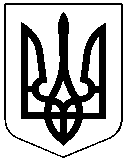 ЧЕРКАСЬКА РАЙОННА РАДАРОЗПОРЯДЖЕННЯ30.11.2021											№ 79Про скликання п'ятнадцятої    позачергової сесії районної ради	Відповідно до статей 46, 55 Закону України ″Про місцеве самоврядування в Україні″, статті 19 Регламенту Черкаської районної ради VIII скликаннязобов’язую:Скликати п'янадцяту позачергову сесію районної ради VІІІ скликання 02 грудня 2021 року. Роботу сесії розпочати о 12.00 годині в залі засідань районної ради.На розгляд сесії внести питання згідно з додатком.Виконавчому апарату районної ради довести до відома депутатів та населення району про скликання сесії.Контроль за виконанням розпорядження та підготовкою матеріалів до сесії покласти на заступника голови районної ради ГОНЧАРЕНКА О. І.   Голова								Олександр ВАСИЛЕНКО 									Додаток 									до розпорядження 									районної ради									від 30.11.2021 № 79ПОРЯДОК ДЕННИЙп'ятнадцятої позачергової сесії районної радиПро звіт голови Черкаської районної ради.Про програму розвитку земельних відносин у Черкаському районі на 2021-2025 роки.Про внесення змін до рішення районної ради від 22.12.2020           №3-9/VIІI “Про районний бюджет Черкаського району на 2021 рік” . Про включення ТОЛСТУНОВА А.Г. до списку присяжних.Про план діяльності з підготовки проєктів регуляторних актів Черкаської районної ради на 2022 рік.Про встановлення меж адміністративно-територіальних утворень сіл Пішки, Нехворощ та с-ща Зелена Діброва Корсунь-Шевченківської міської ради Черкаського району Черкаської області.Про встановлення меж адміністративно-територіальної одиниці села Лузанівка Кам'янської міської ради Черкаського району Черкаської області.Про встановлення (зміни) меж адміністративно-територіальної одиниці села Березняки на території Березняківської сільської ради Черкаського району Черкаської області.Про передачу майна.Про внесення змін до переліків першого та другого типу об'єктів оренди комунальної власності.Про звернення депутатів Черкаської районної ради до Черкаської обласної державної адміністрації.Про дострокове припинення повноважень депутата Черкаської районної ради VIII скликання БАБІЧА О.І.Заступник  голови					Олександр ГОНЧАРЕНКО